NÁZEV PŘÍSPĚVKU V PUBLIKOVANÉM JAZYCE (16 b.)jméno a příjmení autora (autorů) bez titulů (12 b.)Abstrakt (11 b.)Text abstraktu text abstraktu text abstraktu text abstraktu text abstraktu text abstraktu text abstraktu text abstraktu text abstraktu text abstraktu text abstraktu text abstraktu text abstraktu text abstraktu text abstraktu text abstraktu text abstraktu text abstraktu text abstraktu text abstraktu text abstraktu (11 b.)Klíčová slova: 3 až 5 klíčových slov (11 b.)Úvod (12 b.)Text příspěvku. Text příspěvku. Kapitola prvníText příspěvku.Tab. 1 Přehled četnostíKapitola druháText příspěvku.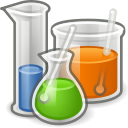 Obr. 1 Chemické nádobíZávěrText příspěvku.PoděkováníČlánek vznikl za finanční podpory projektu…Použité informační zdrojeMsmt.cz [online]. Verze 2.13. c2006 [cit. 2011-10-24]. Výběr z rejstříku škol a školských zařízení. Dostupné z WWW: <http://rejskol.msmt.cz>.PRÁŠILOVÁ, Jana, KAMENÍČEK, Jiří. Vybrané kapitoly z průmyslové chemie. Olomouc: Univerzita Palackého v Olomouci, 2013. ISBN 978-80-244-3976-1.PRÁŠILOVÁ, J., KUNDRÁT, J., DOLEČEK, J. Vzdělávací larpové hry a jejich možnost využití nejen v přírodovědném vzdělání. Inovácie a trendy v prírodovednom vzdelávaní. Bratislava: Univerzita Komenského v Bratislave, Prírodovedecká fakulta, 2016. s. 165-169. [2016-06-01]. ISBN 978-80-223-4175-2NÁZEV PŘÍSPĚVKU V ANGLICKÉM JAZYCEAbstract (v anglickém jazyce): Text abstraktu. (10 b.)Key words: 3 – 5 klíčových slov (10 b.)Autor (Autoři) a jejich kontaktní adresa (12 b.)Mgr. Jana Prášilová, Ph.D.Katedra chemie, Přírodovědecká fakulta,Ostravská univerzitaemail: jana.prasilova@osu.cz